Recomendaciones para el Cliente “
>Nombre del Community Partner/Contratista:Nombre del Community Partner/Contratista:Nombre del Home Energy Advisor:Fecha:Resumen de la Evaluación de la Energía en el Hogar Nombre del Cliente:Dirección del Cliente:	Uso de energía de carga base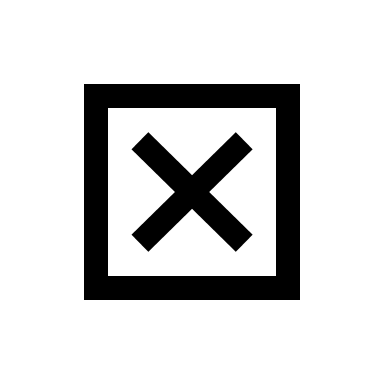 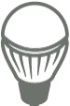 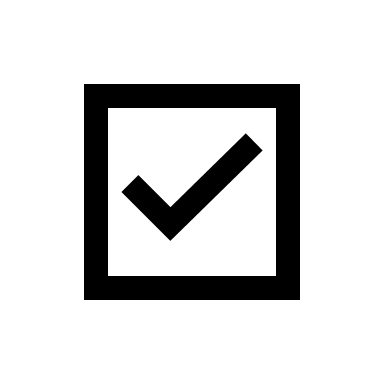 Iluminación :            Bueno                       Reemplaze con LEDs Accesorios de agua:  Bueno Reemplazar con acesorios de bajo flujoConsejos sencillos sobre la carga base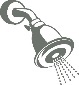  Enchufe la electrónica en regletas que se pueden apagar cuando no está en uso Cuando es tiempo de reemplazar electrodomesticos, escoge modelos certificados como ENERGY STARCalefacción de Espacio y Agua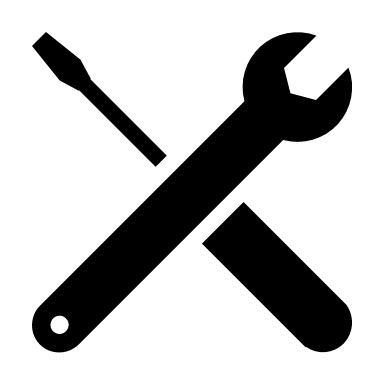 Estado de Sistema de Calefacción: Bueno Mantenimiento/Reparación   Reemplazar/Actualizar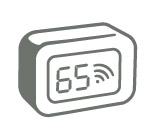 Consejos Fáciles para el Sistema de Calefacción:  Ajustes recomendados del termostato: 65 o menos en invierno, 78 o más en verano Programe ajustes anuales con un contratista de climatización (HVAC) Para sistemas de aire forzado, cambie el filtro cuando esté sucio, alrededor de 3-6 mesesEstatus de Calentador de Agua: Bueno Mantenimiento/Reparación    Reemplazar/ActualizarConsejos Fácil de Calentamiento de Agua: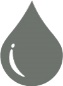  Utilice duchas de ahorro de agua y aireadores de grifo. Use agua fría cuando sea posible para lavar la ropaClimatización:Estado de Aislamiento del Ático:  Bueno Mantenimiento/Reparación   Reemplazar/ActualizarEstado de Ventanas:  Bueno Mantenimiento/Reparación   Reemplazar/Actualizar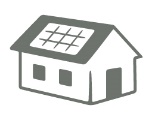 Consejos Fácil de Climatización: Instale el impermeabilizante a lo largo del perímetro de la escotilla de acceso al ático Calafe cualquier espacio alrededor de las ventanas donde el marco de la ventana se encuentra con la paredActualizaciones prioritarias para su hogar:Otras Notas del Evaluador del Hogar:¡Reduzca sus facturas de servicios públicos!Mejoras en el Ahorro de EnergíaEsta sección a continuación es para que el asesor de energía del hogar sugiera mejoras de ahorro de energía para su hogar. Las sugerencias a continuación pueden ser elegibles para reembolsos a través de Energy Trust of Oregon. En general, hay incentivos más grandes disponibles para propiedades de alquiler y clientes con ingresos calificados.On-Bill Repayment: Llame a 1.888.231.2170 para aprender cómo puede financiar una actualización a través de su factura de servicios públicos. Los ahorros de energía pueden compensar gran parte del costo del préstamo, por lo que los clientes podrían ver poco o ningún aumento en su factura de energía.Oportunidades pertinentes a través de las organizaciones locales y su información de contacto también se compartirán a continuación cuando sea posible. Llame 1.866.368.7878 para aprender sobre rebajas elegibles a través de Energy Trust.Representantes que hablan inglés y español están disponibles para atender sus llamadas y ayudarlos con sus preguntas.Actualizaciones sin costosActualizaciones sin costos Sellado de conductos para casa fabricadasRequisito: Debe ser casa fabricada¿Porque obtener sellado de conductos?Probar y sellar sus conductos también puede ayudar a reducir sus costes de energía y mejorar la calidad del aire interior.¿Cómo puedo obtener sellado gratuito de conductos?Llame 1.866.368.7878 o contacte al contratista de Energy Trust que se indica en a continuación.Contratista local de Energy Trust (si es el caso): Contratista local de Energy Trust (si es el caso):  Retrofit de las Agencia de Acción ComunitariaRequisitos: debe cumplir con las pautas de ingresos de la agencia de acción comunitariaPorque ponerse en contacto con una agencia de acción comunitaria?Agencias de acción comunitaria pueden propocionar climatización gratuita y reparaciónes de retrofit del hogar para reducir sus facturas de energia y aumentar la comodidad de su hogar.Como puedo aprender mas?Contacte la agencia de acción comunitaria local que se indica a continuación para determinar su elegibilidad.Nombre y Contacto del Agencia de Acción Comunitario Local:Nombre y Contacto del Agencia de Acción Comunitario Local:Actualización de Bajos CostosActualización de Bajos Costos Termostato Inteligente Requisitos: el sistema de calefacción existente debe ser aire forzado.¿Porque obtener un termostato inteligente?Los termostatos inteligente pueden ayudarle a  reducir costes de energía y mantener tu hogar cómodo todo el año. Los termostatos inteligentes utilizan sensores para saber cuándo estás fuera y pueden aprender tu horario diario e incluso usar la información meteorológica local para hacer cambios de temperatura que ahorran energía automáticamente.¿Como ordeno un termostato inteligente rebajado? Llame 1.866.368.7878 para aprender como recibir un rebajo de Energy TrustPromoción local pertinentes: Promoción local pertinentes: Actualización de Energia de Calefacción y Refrigeración.Actualización de Energia de Calefacción y Refrigeración.Calefacción y refrigeración consumen una mayoría de la energía del hogar. Cambiar a un sistema de alta eficiencia puede ser la actualización de energía mas rentable que usted puede hacer.Calefacción y refrigeración consumen una mayoría de la energía del hogar. Cambiar a un sistema de alta eficiencia puede ser la actualización de energía mas rentable que usted puede hacer. Bomba de Calor con ductos de alta eficiencia  Debe reemplazar el horno de aire eléctrico forzado¿Por qué actualizar tu horno electrico a un bomba de calor con conductos?Bombas de calor proporcionan comodidad constante y ahorran una cantidad considerable de energía al mover el calor dentro o fuera de su casa dependiendo de la temporada. Debido a que mueven el calor en lugar de generarlo, pueden quitar hasta un 50 por ciento de tus costes de calefacción y refrigeración.¿Como puedo obtener un incetivo para una bomba de calor con conductos?Llame 1.866.368.7878 para aprender cómo obtener un rebajo de Energy Trust y encontrar un minorista. Promoción pertinentes de Energy Trust:  Incentivo de promoción de Casas Fabricadas de hasta el 60% con un Incentivo de $3,000.Promoción pertinentes de Energy Trust:  Incentivo de promoción de Casas Fabricadas de hasta el 60% con un Incentivo de $3,000.Promoción local pertinentes : Promoción local pertinentes :  Bomba de calor sin conductos Debe reemplazar el horno de aire eléctrico forzado o el zonal eléctrico¿Porque instalar una bomba de calor sin conductos?Puede reducir los costes de calefacción hasta 40 por ciento con un sistema de bomba de calor sin ductos. Además, el aire condicionado se hace el estándar para la comodidad de todo el año¿Como puedo obtener un incentivo para una bomba de calor sin conductos?Llame al 1.866.368.7878 para obtener información sobre cómo recibir un incentivo de Energy Trust y encontrar un contratista.Promoción pertinentes de Energy Trust:  SOLO propiedades de alquiler: Reciba incentivos de hasta el 40%, reduciendo gastos del bolsillo a $2,500 o menos.Promoción pertinentes de Energy Trust:  SOLO propiedades de alquiler: Reciba incentivos de hasta el 40%, reduciendo gastos del bolsillo a $2,500 o menos.Promoción pertinentes de Energy Trust:  SOLO casas fabricadas: Reciba incentivos de hasta el 60% con un incentivo de $2,500Promoción pertinentes de Energy Trust:  SOLO casas fabricadas: Reciba incentivos de hasta el 60% con un incentivo de $2,500Promoción local pertinentes: Promoción local pertinentes:  Horno de Gas de Alta Eficiencia Requisitos: Debe tener calefacción de gas existentePor qué actualizar a un horno de gas de alta eficiencia?Su nuevo horno de gas proporcionará calefacción limpio y constante mientras utiliza menos energía en general, para que pueda disfrutar de un hogar más acogedor, ahorros de energía más grandes y bajar facturas mensuales. ¿Cómo puedo obtener un incentivo para horno de gas? Llame al 1.866.368.7878 para obtener información sobre cómo recibir un incentivo de Energy Trust y encontrar un contratista.Promoción pertinentes de Energy Trust :  Redime un incentivo de $550 en Oregon en un horno de gas de alta eficiencia para propiedades de alquiler o clientes con ingresos calificados.Promoción pertinentes de Energy Trust :  Redime un incentivo de $550 en Oregon en un horno de gas de alta eficiencia para propiedades de alquiler o clientes con ingresos calificados.Promoción local pertinentes:  Promoción local pertinentes:  Actualización de Calefacción de Agua ElectricaActualización de Calefacción de Agua ElectricaEntre el baño, la cocina y la lavandería, el agua caliente siempre está en demanda, que representa el 20 por ciento de la factura de energía promedio del hogar.Entre el baño, la cocina y la lavandería, el agua caliente siempre está en demanda, que representa el 20 por ciento de la factura de energía promedio del hogar. Calentador de agua de bomba de calorRequisitos: Debe reemplazar el calentador de agua de resistencia eléctrica tradicional¿Por qué reemplazar tu calentador de agua de resistencia electrica con un calentador de agua de bomba de calor?ENERGYSTAR® estima que la calefacción de agua es el segundo mayor usuario de energía en un hogar, costando el hogar promedio $250 a $400 anualmente. Usted puede reducir so costes de calefacción de agua hasta el 50 por ciento cuando reemplace su calentador de agua de tanque eléctrico pon un calentador de agua de bomba de calor.¿Como puedo obtener un incentivo para un calentador de agua de bomba de calor? Llame 1.866.368.7878 para obtener información sobre como recibir un incentivo de Energy Trust y encontrar un contratista.Promoción pertinentes de Energy Trust :  Las propiedades de alquiler y los clientes calificados por los ingresos en Oregon pueden redimir una rebaja de 270$ en una instalación de calentador de agua de bomba de calor.Promoción pertinentes de Energy Trust :  Las propiedades de alquiler y los clientes calificados por los ingresos en Oregon pueden redimir una rebaja de 270$ en una instalación de calentador de agua de bomba de calor.Promoción local pertinentes:  Promoción local pertinentes:  Shell UpgradesShell Upgrades Aislamiento de atticoRequisitos: Debe ser una casa construida en el sitio y tener R-11 o menos existente en el ático.¿Porque instalar mas aislamiento?Aislamiento es una de las formas más rentables para proteger su hogar contra los elementos. Mejor el aislamiento, menos debe trabajar su sistema de calefacción y refrigeración para mantener temperaturas cómodas.Si su hogar es más antigua que 1985, su hogar podría beneficiar de mas aislamiento en los pisos, paredes, y ático.¿Como puedo obtener un incentivo para aislamiento? Llame 1.866.368.7878 para obtener información sobre como recibir uno incentivo de Energy Trust y encontrar un contratista.Promociones pertinentes de Energy Trust:  Promociones pertinentes de Energy Trust:  Promoción local pertinentes:  Promoción local pertinentes:   VentanasRequisitos: Las nuevas ventanas deben cumplir con la especificación de eficiencia (valor U de 0,30 o menos).¿Porque instalar nuevas ventanas?Los beneficios de nuevas ventanas incluyen: bajar costes de energía, más comodidad, reducción de corrientes de aire/condensación, reducción del ruido y mejor rendimiento de calefacción y refrigeración.¿Como puedo obtener un incentivo para aislamiento?Llame 1.866.368.7878 para obtener información sobre como recibir un incentivo de Energy Trust y encontrar un contratista.Promoción local pertinentes:  Promoción local pertinentes:   Reemplazo de Casa Fabricada Requisitos: Casa Fabricada debe ser mas viejo que 1995.¿Porque remplazar tu casa fabricada más antigua?Estándares federales para la eficiencia energetica en casas fabricadas eran minimo o inexistente antes de 1995. En lugar de modernizar los hogares fabricadas más antiguas con medios, reemplazando la casa completamente puede ser la solución más duradera y rentable.¿Cómo puedo aprender más?Envíe un correo electrónico a un representante del programa al
mhreplacement-energytrust.org o llame al 503.548.1635Promoción pertinentes de Energy Trust:  Recibe incentivos de hasta $17,500 para reemplazar su antigua casa fabricada por una nueva y  eficiente. Promoción pertinentes de Energy Trust:  Recibe incentivos de hasta $17,500 para reemplazar su antigua casa fabricada por una nueva y  eficiente. 